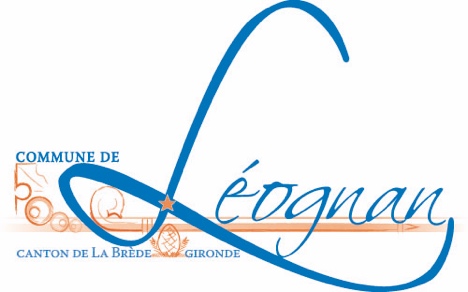 MAIRIE DE LEOGNANDEMANDE DE CEREMONIE DE PARRAINAGE CIVILL’enfant Nom : 	Prénoms : 	Date de naissance : 		Lieu de naissance : 	Le père Nom : 	 Prénoms : 	Profession : 		Adresse : 		Téléphone :	 Email : 		La mère Nom : 	 Prénoms : 	Profession : 		Adresse : 		Téléphone :	 Email : 		Parrain et marraineNom : 	 Prénoms : 	Profession : 		Adresse : 		Téléphone :	 Email : 		Nom : 	 Prénoms : 	Profession : 		Adresse : 		Téléphone :	 Email : 		Date prévue :	Heure : Officier de l’Etat Civil : Pièces à produire : Livret de famille.- Acte de naissance de l’enfant. - Justificatif de domicile. - Pièces d’identité des parents et des parrain, marraineÀ savoir Dossier complet à remettre au Service Etat Civil au moins 1 mois avant la date prévue.Aucun texte ne prévoit la célébration d’un parrainage civil, qui a donc un caractère purement officieux. Dès lors, cette cérémonie ne peut pas créer de liens de droit entre l’enfant et les parrains. Les certificats délivrés à cette occasion n’ont pas de valeur juridique et ne sauraient, en aucun cas, être assimilés à des actes de l’état civil. En tout état de cause, il s’agit d’une simple coutume, les officiers de l’état civil ne peuvent être contraints de procéder à des parrainages civils (DP - AN - JO : 18 janvier 1975) Compte tenu du caractère officieux de cette cérémonie, les mairies peuvent accepter que le parrainage soit célébré avec deux marraines ou deux parrains.